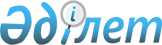 Аудандық мәслихатының 2017 жылғы 24 мамырдағы № 165-VІ "Әлеуметтік көмек көрсетудің, оның мөлшерлерін белгілеудің және мұқтаж азаматтардың жекелеген санаттарының тізбесін айқындаудың қағидаларын бекіту туралы" шешіміне өзгеріс енгізу туралы
					
			Күшін жойған
			
			
		
					Атырау облысы Құрманғазы аудандық мәслихатының 2022 жылғы 14 қыркүйектегі № 172-VII шешімі. Қазақстан Республикасының Әділет министрлігінде 2022 жылғы 16 қыркүйекте № 29613 болып тіркелді. Күші жойылды - Атырау облысы Құрманғазы аудандық мәслихатының 2023 жылғы 17 қазандағы № 67 VІII шешімімен
      Ескерту. Күші жойылды - Атырау облысы Құрманғазы аудандық мәслихатының 17.10.2023 № 67-VІII шешімімен (алғашқы ресми жарияланған күнінен кейін күнтізбелік он күн өткен соң қолданысқа енгізіледі).
      Құрманғазы аудандық мәслихаты ШЕШТІ:
      1. Құрманғазы аудандық мәслихатының "Әлеуметтік көмек көрсетудің, оның мөлшерлерін белгілеудің және мұқтаж азаматтардың жекелеген санаттарының тізбесін айқындаудың қағидаларын бекіту туралы" 2017 жылғы 24 мамырдағы № 165-VI (нормативтік құқықтық актілерді мемлекеттік тіркеу тізілімінде № 3882 болып тіркелген) шешіміне келесі өзгеріс енгізілсін:
      көрсетілген шешімнің қосымшасы осы шешімнің 1 қосымшасына сәйкес жаңа редакцияда жазылсын.
      2. Осы шешімнің 2-қосымшасына сәйкес Құрманғазы аудандық мәслихатының кейбір шешімдерінің күші жойылды деп танылсын.
      3. Осы шешім алғашқы ресми жарияланған күнінен кейін күнтізбелік он күн өткен соң қолданысқа енгізіледі. Әлеуметтік көмек көрсетудің, оның мөлшерлерін белгілеудің және мұқтаж азаматтардың жекелеген санаттарының тізбесін айқындаудың қағидалары 1-тарау. Жалпы ережелер
      1. Осы әлеуметтік көмек көрсетудің, оның мөлшерлерін белгілеудің және мұқтаж азаматтардың жекелеген санаттарының тізбесін айқындаудың қағидалары (бұдан әрі - Қағидалар) "Әлеуметтік көмек көрсетудің, оның мөлшерлерін белгілеудің және мұқтаж азаматтардың жекелеген санаттарының тізбесін айқындаудың үлгілік қағидаларын бекіту туралы" (бұдан әрі – үлгілік Қағида) 2013 жылғы 21 мамырдағы № 504 Қазақстан Республикасы Үкіметінің қаулысына сәйкес әзірленді және әлеуметтік көмек көрсетудің, оның мөлшерлерін белгілеудің және мұқтаж азаматтардың жекелеген санаттарының тізбесін айқындаудың тәртібін белгілейді.
      2. Осы қағидаларда пайдаланылатын негізгі терминдер мен ұғымдар:
      1) "Азаматтарға арналған үкімет" мемлекеттік корпорациясы (бұдан әрі-уәкілетті ұйым) – Қазақстан Республикасының заңнамасына сәйкес мемлекеттік қызметтерді, табиғи монополиялар субьектілерінің желілеріне қосуға арналған техникалық шарттарды беру жөніндегі қызметтерді және квазимемлекеттік сектор субьектілерінің қызметтерін көрсету, "бір терезе" қағидаты бойынша мемлекеттік қызметтерді, табиғи монополиялар субьектілерінің желілеріне қосуға арналған техникалық шарттарды беру жөніндегі қызметтерді, квазимемлекеттік сектор субьектілерінің қызметтерін көрсетуге өтініштер қабылдау және көрсетілетін қызметті алушыға олардың нәтижелерін беру жөніндегі жұмысты ұйымдастыру, сондай-ақ электрондық нысанда мемлекеттік қызметтер көрсетуді қамтамасыз ету үшін Қазақстан Республикасы Үкіметінің шешімі бойынша құрылған, жылжымайтын мүлікке құқықтарды оның орналасқан жері бойынша мемлекеттік тіркеуді жүзеге асыратын заңды тұлға;
      2) арнайы комиссия - өмірде қиын жағдайдың туындауына байланысты әлеуметтік көмек көрсетуге үміткер адамның (отбасының) өтінішін қарау бойынша Атырау облысы Құрманғазы ауданы әкімінің шешімімен құрылатын комиссия;
      3) ең төмен күнкөрiс деңгейi - "Қазақстан Республикасының Стратегиялық жоспарлау және реформалар агенттігі ұлттық статистика бюросының Атырау облысы бойынша департаменті" республикалық мемлекеттік мекемесі есептейтін мөлшерi бойынша ең төмен тұтыну себетінің құнына тең, бiр адамға қажеттi ең төмен ақшалай кiрiс;
      4) мереке күндері - Қазақстан Республикасының ұлттық және мемлекеттік мереке күндері;
      5) отбасының (азаматтың) жан басына шаққандағы орташа табысы - отбасының жиынтық табысының айына отбасының әрбір мүшесіне келетін үлесі;
      6) өмiрдегі қиын жағдай - азаматтың тыныс-тiршiлiгiн объективтi түрде бұзатын, ол өз бетiнше еңсере алмайтын ахуал;
      7) уәкiлеттi орган - "Құрманғазы аудандық жұмыспен қамту, әлеуметтiк бағдарламалар және азаматтық хал актiлерiн тiркеу бөлiмi" мемлекеттiк мекемесi;
      8) учаскелiк комиссия - әлеуметтiк көмек алуға өтiнiш бiлдiрген адамдардың (отбасылардың) материалдық жағдайына тексеру жүргiзу және қорытындылар дайындау үшiн әкімшілік-аумақтық бірлік әкімдерінің шешiмімен құрылатын комиссия;
      9) шекті шама - әлеуметтік көмектің бекітілген ең жоғары мөлшері.
      3. Осы Қағидалардың мақсаттары үшін әлеуметтік көмек ретінде жергілікті атқарушы органмен мұқтаж азаматтардың жекелеген санаттарына өмірлік қиын жағдай туындаған жағдайда, сондай-ақ, мереке күндерге ақшалай нысанда көрсететін көмек түсініледі.
      4. Әлеуметтік көмек бір рет және (немесе) мерзімді (ай сайын) көрсетіледі.
      5. "Қазақстан Республикасында мүгедектігі бар адамдарды әлеуметтiк қорғау туралы" Қазақстан Республикасы Заңының 16-бабында және "Ардагерлер туралы" Қазақстан Республикасы Заңының 10-бабының 2) тармақшасында, 11-бабының 2) тармақшасында, 12-бабының 2) тармақшасында және 13-бабының 2) тармақшасында көрсетілген адамдарға әлеуметтік көмек осы қағидаларда көзделген тәртіппен көрсетіледі. 2-тарау. Әлеуметтік көмек көрсетудің, мұқтаж алушылардың жекелеген санаттарының тізбесін айқындау және әлеуметтік көмектің мөлшерлерін белгілеу тәртібі
      6. Мереке күндеріне әлеуметтік көмек бір рет және (немесе) мерзімді (ай сайын) ақшалай төлем түрінде келесі санаттағы азаматтарға көрсетіледі:
      1) 7 мамыр - Отан қорғаушылар күні:
      бұрынғы Кеңестік Социалистік Республикалар Одағын (бұдан әрі – КСР Одағы) үкіметтік органдарының шешімдеріне сәйкес басқа мемлекеттердің аумағындағы ұрыс қимылдарына қатысқан Кеңес Армиясының, Әскери-Теңіз Флотының, Мемлекеттік қауіпсіздік комитетінің әскери қызметшілеріне, бұрынғы КСР Одағы Ішкі істер министрлігінің басшы және қатардағы құрамының адамдарына (әскери мамандар мен кеңесшілерді қоса алғанда) – бір рет 100 000 (жүз мың) теңге мөлшерінде;
      оқу жиындарына шақырылған және Ауғанстанға ұрыс қимылдары жүріп жатқан кезеңде жіберілген әскери міндеттілерге – бір рет 150 000 (жүз елу мың) теңге және ай сайын - 35 000 (отыз бес мың) теңге мөлшерінде;
      Ауғанстанға ұрыс қимылдары жүріп жатқан кезеңде осы елге жүк жеткізу үшін жіберілген автомобиль батальондарының әскери қызметшілеріне бір рет - 100 000 (жүз мың) теңге мөлшерінде;
      бұрынғы КСР Одағының аумағынан Ауғанстанға жауынгерлік тапсырмалармен ұшқан ұшу құрамының әскери қызметшілеріне – бір рет 100 000 (жүз мың) теңге мөлшерінде;
      Ауғанстандағы кеңестік әскери контингентке қызмет көрсеткен, жарақат, контузия алған немесе мертіккен не ұрыс қимылдарын қамтамасыз етуге қатысқаны үшін бұрынғы КСР Одағының ордендерімен және медальдарымен наградталған жұмысшылар мен қызметшілеріне – бір рет 100 000 (жүз мың) теңге мөлшерінде;
      1992 жылғы қыркүйек - 2001 жылғы ақпан аралығындағы кезеңде Тәжікстан-Ауғанстан учаскесінде Тәуелсіз Мемлекеттер Достастығының шекарасын қорғауды күшейту жөніндегі мемлекетаралық шарттар мен келісімдерге сәйкес міндеттерін орындаған Қазақстан Республикасының әскери қызметшілеріне – бір рет 150 000 (жүз елу мың) теңге және ай сайын - 35 000 (отыз бес мың) теңге мөлшерінде;
      2003 жылғы тамыз - 2008 жылғы қазан аралығындағы кезеңде Ирактағы халықаралық бітімгершілік операцияға бітімгерлер ретінде қатысқан Қазақстан Республикасының әскери қызметшілеріне – бір рет 150 000 (жүз елу мың) теңге және ай сайын - 35 000 (отыз бес мың) теңге мөлшерінде;
      1986 – 1991 жылдар аралығындағы кезеңде Таулы Қарабақтағы этносаралық қақтығысты реттеуге қатысқан әскери қызметшілер, сондай-ақ бұрынғы КСР Одағы ішкі істер және мемлекеттік қауіпсіздік органдарының басшы және қатардағы құрамының адамдарына – бір рет 150 000 (жүз елу мың) теңге және ай сайын - 35 000 (отыз бес мың) теңге мөлшерінде;
      бұрынғы КСР Одағын қорғау, әскери қызметтің өзге де міндеттерін басқа кезеңдерде атқару кезінде жаралануы, контузия алуы, мертігуі салдарынан немесе майданда болуына байланысты, сондай-ақ Ауғанстанда немесе ұрыс қимылдары жүргізілген басқа да мемлекеттерде әскери қызметін өткеру кезінде ауруға шалдығуы салдарынан мүгедектік белгіленген әскери қызметшілерге – бір рет 100 000 (жүз мың) теңге мөлшерінде;
      Ауғанстандағы немесе ұрыс қимылдары жүргізілген басқа да мемлекеттердегі ұрыс қимылдары кезінде жаралануы, контузия алуы, мертігуі, ауруға шалдығуы салдарынан қаза тапқан (хабар-ошарсыз кеткен) немесе қайтыс болған әскери қызметшілердің отбасыларына – бір рет 100 000 (жүз мың) теңге мөлшерінде.
      2) 9 мамыр - Жеңіс Күні:
      Ұлы Отан соғысына қатысушылар, атап айтқанда, Ұлы Отан соғысы кезеңінде, сондай-ақ бұрынғы КСР Одағын қорғау бойынша басқа да ұрыс операциялары кезінде майдандағы армия мен флоттың құрамына кірген әскери бөлімдерде, штабтар мен мекемелерде қызмет өткерген әскери қызметшілер, Ұлы Отан соғысының партизандары мен астыртын әрекет етушілеріне – бір рет 1 000 000 (бір миллион) теңге және ай сайын - 35 000 (отыз бес мың) теңге мөлшерінде;
      Ұлы Отан соғысы кезеңінде жаралануы, контузия алуы, мертігуі немесе ауруға шалдығуы салдарынан болған мүгедектігі бар адамдар, атап айтқанда, Ұлы Отан соғысы кезеңінде майданда, ұрыс қимылдары ауданында, майдан маңындағы теміржол учаскелерінде, қорғаныс шептерінің, әскери-теңіз базалары мен әуеайлақтардың құрылысжайларында жаралануы, контузия алуы, мертігуі немесе ауруға шалдығуы салдарынан мүгедектік белгіленген майдандағы армия мен флоттың әскери қызметшілері, Ұлы Отан соғысының партизандары мен астыртын әрекет етушілері, сондай-ақ жұмысшылар мен қызметшілеріне – бір рет 1 000 000 (бір миллион) теңге және ай сайын 35 000 (отыз бес мың) теңге мөлшерінде;
      майдандағы армия бөлімдерінің әскери қызметшілеріне қалалардың қорғанысына қатысқаны үшін белгіленген жеңілдікті шарттармен зейнетақы тағайындау үшін 1998 жылғы 1 қаңтарға дейін еңбек сіңірген жылдарына есептеліп жазылған, сол қалаларда Ұлы Отан соғысы кезеңінде қызмет өткерген әскери қызметшілер, сондай-ақ бұрынғы КСР Одағы ішкі істер және мемлекеттік қауіпсіздік органдарының басшы және қатардағы құрамының адамдарына – бір рет 100 000 (жүз мың) теңге мөлшерінде;
      Ұлы Отан соғысы кезеңінде майдандағы армия құрамына кірген әскери бөлімдерде, штабтарда, мекемелерде штаттық лауазымдар атқарған не сол кезеңдерде майдандағы армия бөлімдерінің әскери қызметшілеріне қалалардың қорғанысына қатысқаны үшін белгіленген жеңілдікті шарттармен зейнетақы тағайындау үшін 1998 жылғы 1 қаңтарға дейін еңбек сіңірген жылдарына есептеліп жазылған, сол қалаларда болған Кеңес Армиясының, Әскери-Теңіз Флотының, бұрынғы КСР Одағының ішкі істер мен мемлекеттік қауіпсіздік әскерлері мен органдарының ерікті жалдамалы құрамының адамдарына – бір рет 100 000 (жүз мың) теңге мөлшерінде;
      Ленинград қаласындағы қоршау кезеңінде қаланың кәсіпорындарында, мекемелері мен ұйымдарында жұмыс істеген және "Ленинградты қорғағаны үшін" медалімен немесе "Қоршаудағы Ленинград тұрғыны" белгісімен наградталған азаматтарға – бір рет 60 000 (алпыс мың) теңге мөлшерінде;
      Екінші дүниежүзілік соғыс кезеңінде фашистер мен олардың одақтастары құрған концлагерьлердегі, геттолардағы және басқа да мәжбүрлеп ұстау орындарындағы кәмелетке толмаған тұтқындарға - бір рет 60 000 (алпыс мың) теңге мөлшерінде;
      1986-1987 жылдары Чернобыль АЭС-дағы апаттың, азаматтық немесе әскери мақсаттағы объектілердегі басқа да радиациялық апаттар мен авариялардың салдарларын жоюға қатысқан, сондай-ақ ядролық сынақтарға тікелей қатысқан адамдарға – бір рет 150 000 (жүз мың) теңге және ай сайын - 35 000 (отыз бес мың) теңге мөлшерінде;
      Чернобыль АЭС-дағы апаттың және азаматтық немесе әскери мақсаттағы объектілердегі басқа да радиациялық апаттар мен авариялардың, ядролық сынақтардың салдарынан мүгедектік белгіленген адамдар және мүгедектігі ата-анасының бірінің радиациялық сәуле алуымен генетикалық байланысты олардың балаларына – бір рет 150 000 (жүз елу мың) теңге және ай сайын - 35 000 (отыз бес мың) теңге мөлшерінде;
      Ұлы Отан соғысы жылдарында тылдағы қажырлы еңбегі және мінсіз әскери қызметі үшін бұрынғы КСР Одағының ордендерімен және медальдарымен наградталған адамдарға – бір рет 100 000 (жүз мың) теңге және ай сайын - 10 000 (он мың) теңге мөлшерінде;
      1941 жылғы 22 маусым - 1945 жылғы 9 мамыр аралығында кемінде алты ай жұмыс істеген (қызмет өткерген) және Ұлы Отан соғысы жылдарында тылдағы қажырлы еңбегі мен мінсіз әскери қызметі үшін бұрынғы КСР одағының ордендерімен және медальдарымен наградталмаған адамдарға – бір рет 30 000 (отыз мың) теңге мөлшерінде;
      бұрынғы КСР Одағын қорғау, әскери қызметтің өзге де міндеттерін (қызметтік міндеттерді) атқару кезінде жаралануы, контузия алуы немесе мертігуі салдарынан немесе майданда болуына байланысты ауруға шалдығуы салдарынан қаза болған (хабар-ошарсыз кеткен) немесе қайтыс болған әскери қызметшілердің, партизандардың, астыртын әрекет етушілердің, осы Заңның 4 - 6 баптарында аталған адамдардың отбасыларына – бір рет 30 000 (отыз мың) теңге мөлшерінде;
      Ұлы Отан соғысы кезеңінде жаралануы, контузия алуы, мертігуі немесе ауруға шалдығуы салдарынан қайтыс болған мүгедектігі бар адамның немесе жеңілдіктер бойынша Ұлы Отан соғысы кезеңінде жаралануы, контузия алуы, мертігуі немесе ауруға шалдығуы салдарынан болған мүгедектігі бар адамдарға теңестірілген қайтыс болған адамның екінші рет некеге тұрмаған зайыбына (жұбайына), сондай-ақ жалпы ауруға шалдығуы, жұмыста мертігуі және басқа да себептер (құқыққа қарсы келетіндерді қоспағанда) салдарынан болған мүгедектігі бар адам деп танылған, қайтыс болған Ұлы Отан соғысы қатысушысының, партизанның астыртын әрекет етушінің, "Ленинградты қорғағаны үшін" медалімен немесе "Қоршаудағы Ленинград тұрғыны" белгісімен наградталған азаматтың екінші рет некеге тұрмаған зайыбына (жұбайына) – бір рет 30 000 (отыз мың) теңге мөлшерінде;
      1988-1989 жылдардағы Чернобыль АЭС-дағы апаттың салдарларын жоюға қатысушылар қатарындағы адамдарға, қоныс аудару күні құрсақта болған балаларды қоса алғанда, оқшаулау және көшіру аймақтарынан Қазақстан Республикасына қоныс аударылған (өз еркімен кеткен) адамдарға – бір рет 150 000 (жүз елу мың) теңге және ай сайын - 35 000 (отыз бес мың) теңге мөлшерінде.
      3) 30 тамыз -Қазақстан Республикасының Конституция күні:
      әлеуметтік көмек барлық топтағы мүгедектігі бар адамдарға, жеті жасқа дейiнгi мүгедектігі бар балаларға, жеті жастан он сегіз жасқа дейiнгi бiрiншi, екiнші, үшiншi топтағы мүгедектігі бар балаларға бір рет - 50 000 (елу мың) теңге мөлшерінде;
      7. Азаматтардың жекелеген санаттарына арналған әлеуметтік көмек бір рет және (немесе) мерзімді (ай сайын) көрсетіледі:
      1) табиғи зілзаланың немесе өрттің салдарынан оқиға орын алған мекен-жайда тұрақты тіркеуде тұратын азаматтарға (отбасыларға), осы жағдай туындаған сәтінен бастап алты ай ішінде үлгілік қағидаларының 13-тармағының 1), 3) тармақшаларында көрсетілген құжаттарды қоса бере отырып өтініш негізінде әлеуметтік көмек жан басына шаққандағы орташа табысы есепке алынбай бір рет - 100 (бір жүз) айлық есептік көрсеткіш мөлшерінде көрсетіледі;
      2) жан басына шаққандағы орташа табысы ең төменгі күнкөріс деңгейінен аспайтын отбасыларға (азаматтарға) Үлгілік қағидаларының 13-тармағының 1), 2), 3) тармақшаларында көрсетілген құжатты қоса бере отырып өтініш негізінде әлеуметтік көмек бір рет - 20 (жиырма) айлық есептік көрсеткішке дейінгі мөлшерінде;
      3) өмірлік қиын жағдайда, оның ішінде әлеуметтік мәні бар аурулардың және айналадағыларға қауіп төндіретін аурулардың салдарынан тыныс-тіршілігінің шектелуі деп танылған азаматтар (отбасы):
      Туберкулездің әртүрлі түрімен ауыратын науқастарға емдеу мекемесінің ай сайын ұсынатын тізіміне сәйкес, амбулаториялық ем алу кезеңіне жан басына шаққандағы орташа табысы есепке алынбай, ай сайын 10 (он) айлық есептік көрсеткіш мөлшерінде;
      4) Қазақстан Республикасы жоғары немесе орта оқу орындарының күндізгі оқу нысаны бойынша оқитын: бала кезінен мүгедектігі бар адамдар, жетімдер, ана-аналарының (ата-анасының) қамқорлығынсыз қалған, аз қамтылған отбасылардан шыққан балаларға арналған жергілікті өкілді орган белгілеген ең төменгі күнкөріс деңгейінің еселік қатынасы шегінен аспайтын жан басына шаққандағы орташа табысы болған жағдайда біржолғы әлеуметтік көмек 100 (бір жүз) айлық есептік көрсеткішке дейінгі мөлшерде;
      5) бұрынғы Азғыр полигонымен іргелес Асан, Азғыр және Сүйіндік ауылдық округтерінің елді мекендерінде тұратын жеті жасқа дейінгі мүгедектігі бар балаларға және жеті жастан он сегіз жасқа дейінгі бірінші, екінші, үшінші топтағы мүгедектігі бар балаларға – 2 (екі) айлық есептік көрсеткіш, бірінші топтағы мүгедектігі бар адамдарға – 2 (екі) айлық есептік көрсеткіш, екінші топтағы мүгедектігі бар адамдарға - 1,5 (бір жарым) айлық есептік көрсеткіш, үшінші топтағы мүгедектігі бар адамдарға – 1 (бір) айлық есептік көрсеткіш мөлшерінде;
      6) мүгедектігі бар балалардың ата-анасына немесе өзге заңды өкілдеріне және бірінші топтағы мүгедектігі бар адамдармен еріп жүретін адамдарға санаторий-курорттық емдеуге жан басына шаққандағы табысы есепке алынбай үлгілік қағидаларының 13-тармағының 1), 3) тармақшаларында көрсетілген құжаттарға қоса санаторий-курорттық ем алғандығын дәлелдейтін құжаттарын (санаторий-курорттық ем алғандығы туралы акті, шот фактура) бере отырып, мүгедектігі бар адамның өтініші негізінде жан басына шаққандағы орташа табысы есепке алынбай бір рет әлеуметтік көмек - 55 (елу бес) айлық есептік көрсеткіш мөлшеріне дейін.
      8. Әлеуметтік көмек көрсету тәртібі көрсетілетін әлеуметтік көмекті тоқтату және қайтару үшін негіздер Үлгілік қағидаларға сәйкес айқындалады.
      9. Мереке күндеріне бір реттік әлеуметтік көмек алушылардан өтініштер талап етілмей, уәкілетті ұйымның не өзге де ұйымдардың ұсынымы бойынша ЖАО бекітетін тізімі бойынша көрсетіледі.
      10. Әлеуметтік көмек ұсынуға шығыстарды қаржыландыру Құрманғазы ауданы бюджетінде көзделген ағымдағы қаржы жылына арналған қаражат шегінде жүргізіледі.
      11. Әлеуметтік көмек ақшалай нысанда екінші деңгейдегі банктер немесе банктік операциялардың тиісті түрлеріне лицензиялары бар ұйымдар арқылы алушылардың шоттарына аудару жолымен көрсетіледі.
      12. Артық төленген сомалар ерiктi немесе Қазақстан Республикасының азаматтық заңнамасында белгiленген тәртiппен қайтаруға жатады. 3-тарау. Қорытынды ереже
      13. Әлеуметтiк көмек көрсету мониторингi мен есепке алуды уәкiлеттi орган "Е-Собес" автоматтандырылған ақпараттық жүйесiнiң дерекқорларын пайдалана отырып жүргiзедi. Құрманғазы аудандық мәслихатының күші жойылды деп танылған кейбір шешімдерінің тізбесі
      1. Құрманғазы аудандық мәслихатының "Алушылар санатының тізбесін және әлеуметтік көмектің шекті мөлшерлерін бекіту туралы" 2013 жылғы 11 желтоқсандағы № 258-V (нормативтік құқықтық актілерді мемлекеттік тіркеу тізілімінде № 2815 болып тіркелген) шешімі;
      2. Құрманғазы аудандық мәслихатының "Аудандық мәслихаттың 2013 жылғы 11 желтоқсандағы № 258-V "Алушылар санатының тізбесін және әлеуметтік көмектің шекті мөлшерлерін бекіту туралы" шешіміне өзгеріс пен толықтыру енгізу туралы" 2016 жылғы 13 шілдедегі № 50-VІ (нормативтік құқықтық актілерді мемлекеттік тіркеу тізілімінде № 3580 болып тіркелген) шешімі;
      3. Құрманғазы аудандық мәслихатының "Аудандық мәслихаттың 2013 жылғы 11 желтоқсандағы № 258-V "Алушылар санатының тізбесін және әлеуметтік көмектің шекті мөлшерлерін бекіту туралы" шешіміне өзгеріс енгізу туралы" 2017 жылғы 2 қарашадағы № 221-VІ (нормативтік құқықтық актілерді мемлекеттік тіркеу тізілімінде № 3991 болып тіркелген) шешімі;
      4. Құрманғазы аудандық мәслихатының "Аудандық мәслихаттың 2013 жылғы 11 желтоқсандағы № 258-V "Алушылар санатының тізбесін және әлеуметтік көмектің шекті мөлшерлерін бекіту туралы" шешіміне толықтырулар енгізу туралы" 2019 жылғы 4 шілдедегі № 428-VІ (нормативтік құқықтық актілерді мемлекеттік тіркеу тізілімінде № 4451 болып тіркелген) шешімі;
      5. Құрманғазы аудандық мәслихатының "Аудандық мәслихаттың 2013 жылғы 11 желтоқсандағы № 258-V "Алушылар санатының тізбесін және әлеуметтік көмектің шекті мөлшерлерін бекіту туралы" шешіміне өзгерістер енгізу туралы" 2021 жылғы 6 мамырдағы № 46-VІІ (нормативтік құқықтық актілерді мемлекеттік тіркеу тізілімінде № 4948 болып тіркелген) шешімі;
      6. Құрманғазы аудандық мәслихатының "Алушылардың жекелеген санаттары үшін әлеуметтік көмек көрсету еселігін және әлеуметтік көмек мөлшерін, атаулы күндер мен мереке күндерінің тізбесін белгілеу туралы" 2013 жылғы 11 желтоқсандағы № 257-V (нормативтік құқықтық актілерді мемлекеттік тіркеу тізілімінде № 2815 болып тіркелген) шешімі;
      7. Құрманғазы аудандық мәслихатының "Аудандық мәслихаттың 2013 жылғы 11 желтоқсандағы № 257-V "Алушылардың жекелеген санаттары үшін әлеуметтік көмек көрсету еселігін және әлеуметтік көмек мөлшерін, атаулы күндер мен мереке күндерінің тізбесін белгілеу туралы" шешіміне өзгерістер енгізу туралы" 2017 жылғы 28 сәуірдегі № 157-VІ (нормативтік құқықтық актілерді мемлекеттік тіркеу тізілімінде № 3853 болып тіркелген) шешімі;
      8. Құрманғазы аудандық мәслихатының "Аудандық мәслихаттың 2013 жылғы 11 желтоқсандағы № 257-V "Алушылардың жекелеген санаттары үшін әлеуметтік көмек көрсету еселігін және әлеуметтік көмек мөлшерін, атаулы күндер мен мереке күндерінің тізбесін белгілеу туралы" шешіміне өзгеріс енгізу туралы" 2018 жылғы 12 шілдедегі № 310-VІ (нормативтік құқықтық актілерді мемлекеттік тіркеу тізілімінде № 4216 болып тіркелген) шешімі;
      9. Құрманғазы аудандық мәслихатының "Аудандық мәслихаттың 2013 жылғы 11 желтоқсандағы № 257-V "Алушылардың жекелеген санаттары үшін әлеуметтік көмек көрсету еселігін және әлеуметтік көмек мөлшерін, атаулы күндер мен мереке күндерінің тізбесін белгілеу туралы" шешіміне өзгеріс енгізу туралы" 2020 жылғы 11 мамырдағы № 510-VІ (нормативтік құқықтық актілерді мемлекеттік тіркеу тізілімінде № 4650 болып тіркелген) шешімі;
      10. Құрманғазы аудандық мәслихатының "Аудандық мәслихаттың 2013 жылғы 11 желтоқсандағы № 257-V "Алушылардың жекелеген санаттары үшін әлеуметтік көмек көрсету еселігін және әлеуметтік көмек мөлшерін, атаулы күндер мен мереке күндерінің тізбесін белгілеу туралы" шешіміне өзгеріс енгізу туралы" 2020 жылғы 30 қыркүйектегі № 547-VІ (нормативтік құқықтық актілерді мемлекеттік тіркеу тізілімінде № 4767 болып тіркелген) шешімі;
      11. Құрманғазы аудандық мәслихатының "Аудандық мәслихаттың 2013 жылғы 11 желтоқсандағы № 257-V "Алушылардың жекелеген санаттары үшін әлеуметтік көмек көрсету еселігін және әлеуметтік көмек мөлшерін, атаулы күндер мен мереке күндерінің тізбесін белгілеу туралы" шешіміне өзгерістер енгізу туралы" 2021 жылғы 6 мамырдағы № 45-VІІ (нормативтік құқықтық актілерді мемлекеттік тіркеу тізілімінде № 4951 болып тіркелген) шешімі;
					© 2012. Қазақстан Республикасы Әділет министрлігінің «Қазақстан Республикасының Заңнама және құқықтық ақпарат институты» ШЖҚ РМК
				
      Аудандық мәслихат хатшысы

Б. Жугинисов
Құрманғазы аудандық
 мәслихатының 2022 жылғы
 14 қыркүйектегі № 172-VII
 шешіміне 1 қосымшаАудандық мәслихатының
2017 жылғы "24" мамырдағы
№ 165 шешіміне қосымшашешіміне 2 қосымша